 2020 Mississippi Power Allen R. Barton Scholarship Application                        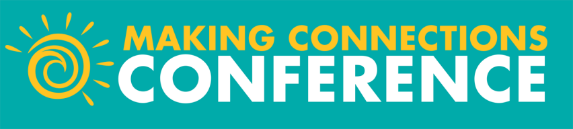 Contact:__ _______________        __                                       ___         /_________________________________  			Name and District		             	School Phone and Personal Cell Phone                                                               emailIn support of STEM education and excellence in teaching, Mississippi Power is awarding 150 Allen R. Barton scholarships to schools in their service territories. This includes your district.   These scholarships will provide the registration fee for these 150 STEM (Math, Technology, Science, Engineering) teachers in grades 4-12 on a first-come, first-served basis.  To be counted in this number, a teacher must have his or her name submitted on this form. DO NOT register for the conference until you have been approved and contacted by S-RESA.  You may duplicate this form if you are submitting more than eight names. FORMS are due by March 1, 2020.When this form has been completed, please fax it to 601-266-6766, or email it to Southern.Miss@s-resa.org. Once we receive and approve the sponsorships, you will be notified if the teachers were selected for sponsorships. Once you are notified, we will contact you in order to register and be waived registration fees. This form will be returned to your district indicating in the last column the teachers that will be sponsored by Mississippi Power.   If you have questions or concerns, please call the S-RESA office at 601-266-6777 or Dianne King at 601-528-5342.